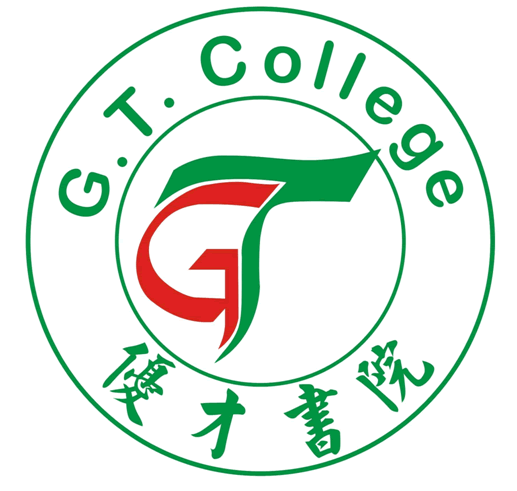 				Pairwork Activities for Ellen TebbitsGuessing the meaning of words from their position in a sentenceRead the underlined word and the words around it. Circle the correct part of speech. Then, guess the meaning of the word & write a synonym for it. *p. means the paragraph number.…..with ballet slippers tucked under her arm. (*p.1)tucked = noun/adjective/verb/adverb/preposition/gerund/article/helping verbAnother word for ‘tucked’ is __________________________________________2…. her hair was scraggly on the left side of her face. (p.1) scraggly = noun/adjective/verb/adverb/preposition/gerund/article/helping verbAnother word for ‘scraggly’ is __________________________________________3….her mother said animals tracked in mud. (p.3)tracked = noun/adjective/verb/adverb/preposition/gerund/article/helping verbAnother way to say ‘tracked in mud’ is __________________________________________4….she paused to look anxiously up and down the street. (p.4)anxiously = noun/adjective/verb/adverb/preposition/gerund/article/helping verbAnother word for ‘anxiously’ is __________________________________________5. Then, relieved that she saw no one she knew… (p.4)relieved = noun/adjective/verb/adverb/preposition/gerund/article/helping verbAnother word for ‘relieved’ is __________________________________________6. …she scampered up the long flight of steps. (p.4) scampered = noun/adjective/verb/adverb/preposition/gerund/article/helping verbAnother word for ‘scampered’ is __________________________________________Ellen TebbitsStudents 1-2 in each group should make notes on questions 1 and 2.Students 3-4 in each group should make notes on questions 3 and 4.Use your notes to write a paragraph about Ellen Tebbits. Write in complete sentences and describe what Ellen looks like, what her family is like, what kinds of friends she has and what she likes to do.